Sızıntı Suyu Oluşumu
Bir katı atık düzenli depolama tesisi için su dengesi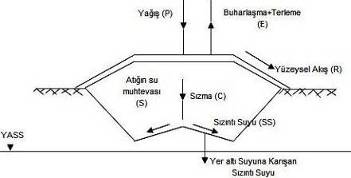 SS = C ± S – E = P.(1-R) – S – E Burada;C	: Atık deposu gövdesine sızan yağış suyu (= P.(1-R)), mm/yılP	: Yağış yüksekliği, mm/yılR	: Yüzeysel akış katsayısı, mm/yılS	: Atık yığını (hücre) bünyesinde tutulan su, mm/yılE	: Depo yüzeyinden buharlaşma ve terleme, mm/yılSS	: Oluşması beklenen sızıntı suyu, mm/yılÖrnek 1:Aşağıdaki meteorolojik verileri esas alarak, 10 m yüksekliğinde ve üzeri 1 m siltli kumla örtülü atık hücresinde ha başına oluşması beklenen sızıntı suyu miktarını hesaplayınız. (Üst örtü ve depolanan atığın her zaman arazi kapasitesi üzerinde su içerdiği kabul edilecektir.)P = 1025 mm/yılR = 0,10E = 650 mm/yıl (Zemin yüzeyinden buharlaşma)Üst örtü zemini arazi kapasitesi, FS = 200 mm/mKatı atığın (sıkışmış haldeki) arazi kapasitesi, FKA = 150 mm/mÇözüm:SS = P.(1-R) – S – E = 1025.(1-0,10) – 0- 650 = 272,5 mm/yılQSS =  272,5 mm x 10-3 m/yıl x 10000 m2/ha = 2725 m3/ha.yılÜst örtü tabakası arazi kapasitesinde, sıkışmış atık dolgusu ise arazi kapasitesinin %70’i oranında su ihtiva ettiğinde, sızıntı suyunun düşey yönde hareket hızı,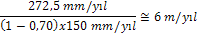 olup 10 m’lik depo tabanına ulaşma süresi ~ 10/6,0 = 1,7 yıldır. Depolanan atık çok yüksek oranda su içerdiğinde (daima arazi kapasitesi üzerinde), sızıntı suyu oluşumu ilk yıldan itibaren başlar.Örnek 2: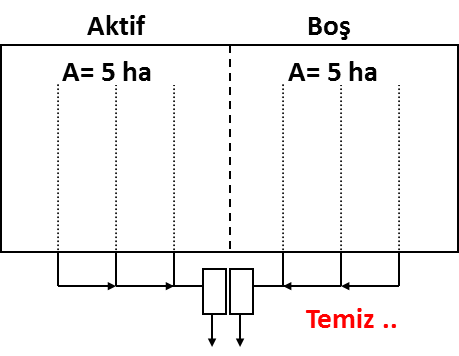 Her birinin ~5 yılda dolması (kapatılması) beklenen şekildeki iki gözlü düzenli depolama tesisinde oluşacak sızıntı suyu miktarlarını,Bir göz aktif, diğer göz boşBir göz kapatılmış, diğer göz boşHer iki göz de kapatılmışdurumları için hesaplayınız (yıllık yağış yüksekliği 800mm, su yüzeyinden buharlaşma Esu= 1025 mm olup atık yüzeyinden buharlaşma ~0,30 x Esu alınacaktır).Çözüm:a) Bir göz aktif, diğer göz boş:Su dengesi prensibine göre; depolanan KKA’nın suya doygun (su muhtevası ≥ 2 x Arazi kapasitesi) olduğu kabulü ile oluşacak SS miktarıSS = P(1 – R) – S – E = 800(1 – 0) – 0 – 0,30 x 1025 = 493mm/yılQSS = 0,493m/yıl x 5 x 104 m2 = 24.650 m3/yıl = 67,5 m3/gün(Diğer gözden gelen temiz yağmur suyu ayrı bir kanalla depo alanı dışına aktarılır.)b) Bir göz kapalı, diğer göz aktif:Kapalı gözde oluşan SS:		QSS,K = 0,20 x 67,5 = 13,5 m3/günAktif gözde oluşan SS:		QSS,A = 67,5 m3/günToplam SS debisi:		QSS,T = 13,5 + 67,5 = 81 m3/günc) Her iki gözün de kapalı olması halinde,QSS,T = 13,5 + 13,5 = 27 m3/günDepo gazı oluşumu-Gaz Miktarının TahminiTeorik olarak, 1 ton kentsel katı atığın anaerobik olarak ayrışması sonucu ~442 m3 (~%55 CH4 içeren ve kalorifik değeri ~19730 kJ/m3) depo gazı üretilir. Ancak gerçek işletme şartlarında, düzenli depolama tesislerinde geri kazanılabilecek CH4 miktarı ~100 m3 CH4/ton.KKA civarındadır. EPA Atık Depo Gazı Üretimi Modeli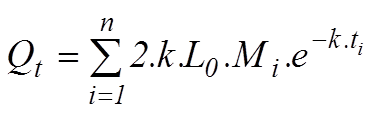 Qt	: t. yılda üretilmesi beklenen gaz miktarını, m3/yılL0	: depolanan KKA’nın metan üretim potansiyelini, m3 CH4/ton KKAMi	: i. yılda depolanan atık miktarı, ton/yıl k	: metan üretim hızı katsayısını, yıl-1ti	: t. yılda depolanan Mi kütleli atığın yaşı, yılt	: Atık depolama tesisi yaşı (yıl)i	: Mi kütleli atığın depolandığı zamanı, yılTabasaran ve Rettenberg Modeli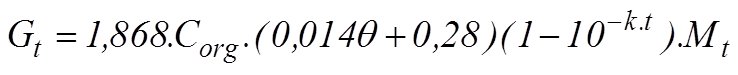 Gt	: t. yıla kadar üretilecek toplam depo gazı miktarını, m3k	: depo gazı üretim hızı sabitini, yıl-1 t	: atık depolama hücresine atık kabulüne başlandığı yıldan (başlangıçtan) itibaren geçen süreyi, yılMt	: t. yılda tesise kabul edilen atık miktarını, t/yılCorg	: depolanan KKA’nın TOK değerini (170-200 kg/ton)θ 	: depolama tesisi içindeki sıcaklığı, 30-35 oCÖrnek 3:Bir düzenli depolama tesisinde başlangıçta (ilk yıl) 100 t/gün KKA depolanmıştır. Tesise gelen atık miktarının her yıl %10 arttığı gözlenen söz konusu düzenli depolama tesisi 4. yıl sonunda kapatılmıştır. Başlangıçtan itibaren 6 yıllık bir dönem için yıllık gaz üretimlerini,EPA modeli, (k= 0.04 yıl-1, Lo= 160 m3/t-atık)Tabasaran modeli ile (Corg = 200 kg/ton atık, θ = 30 oC, k = 0,05 yıl-1)hesaplayarak sonuçları bir tabloda veriniz.Çözüm:EPA’ya göre:a)Yıllık katı atık miktarı:yıl = 100 t/gün . 365 gün/yıl = 36500 t/yılyıl = 36500 t/yıl . 1,1 = 40150 t/yılyıl = 40150 t/yıl . 1,1 = 44165 t/yılyıl = 44165 t/yıl . 1,1 = 48582 t/yıl1. yıldaki gaz miktarı:Q1 = 2.k.Lo.M1.e-k.1 =  2 . 0,04 yıl-1. 160 m3/t . 36500 t . e0,04 .1 = 448.881 m3/yıl2. yıldaki gaz miktarı:Q2 = 2.k.Lo.M2.e-k.1 + 2.k.Lo.M1.e-k.2 = 2.0,04.160.40150.e-0,04.1 + 2.0,04.160.36500.e-0,04.2 = 925.049 m3/yıl3. yıldaki gaz miktarı:Q3 = 2.k.Lo.M2.e-k.1 + 2.k.Lo.M1.e-k.2 + 2.k.Lo.M1.e-k.3 = 2.0,04.160.44165.e-0,04.1 + 2.0,04.160.40150.e-0,04.2 + 2.0,04.160.36500.e-0,04.3 = 1.431.923 m3/yıl  4. yıldaki gaz miktarı:Q4 = 2.k.Lo.M4.e-k.1 + 2.k.Lo.M3.e-k.2 + 2.k.Lo.M2.e-k.3 + 2.k.Lo.M1.e-k.4 =2.0,04.160.48582.e-0,04.1+2.0,04.160.44165.e-0,04.2+2.0,04.160.40150.e-0,04.3+2.0,04.160.36500.e-0,04.4= 1.973.237 m3/yıl  5. yıldaki gaz miktarı:Q5 = 2.k.Lo.M4.e-k.2 + 2.k.Lo.M3.e-k.3 + 2.k.Lo.M2.e-k.4 + 2.k.Lo.M1.e-k.5 =2.0,04.160.48582.e-0,04.2+2.0,04.160.44165.e-0,04.3+2.0,04.160.40150.e-0,04.4+2.0,04.160.36500.e-0,04.5= 1.895.865 m3/yıl6. yıldaki gaz miktarı:Q6 = 2.k.Lo.M4.e-k.3 + 2.k.Lo.M3.e-k.4 + 2.k.Lo.M2.e-k.5 + 2.k.Lo.M1.e-k.6 =2.0,04.160.48582.e-0,04.3+2.0,04.160.44165.e-0,04.4+2.0,04.160.40150.e-0,04.5+2.0,04.160.36500.e-0,04.6= 1.821.527 m3/yıl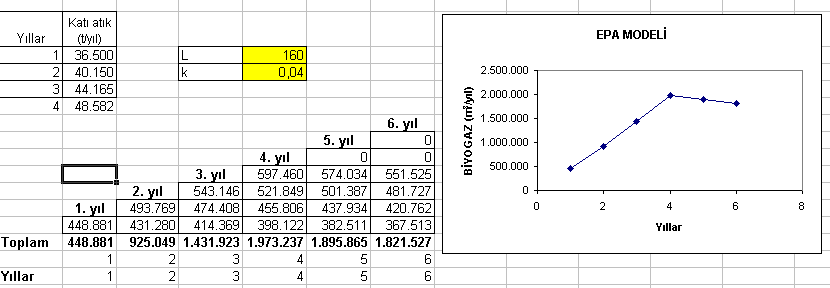 Tabasaran’a göre: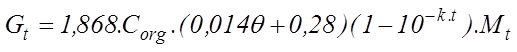 1. yıldaki gaz miktarı:G1 = 1,868 . 200 . (0,014 . 30 + 0,28) .(1-10-0,05.1) . 36500 = 1.038.062 m3/yıl2. yıldaki gaz miktarı:36500 ton luk atıktan 2. yılda oluşacak toplam gaz miktarı:G2 = [1,868.200.(0,014.30 + 0,28).(1-10-0,05.2).36500]-1038062 = 1963236-1038062 = 925.174 m3/yıl40150 ton luk atıktan 1. yılda oluşacak toplam gaz miktarı:G1 = 1,868.200.(0,014.30+0,28).(1-10-0,05.1).40150 = 1.141.868 m3/yıl 2. yıldaki toplam gaz miktarı :1141868 + 925174 = 2067042 m3/yıl3. yıldaki gaz miktarı:36500 ton luk atıktan 3. yılda oluşacak toplam gaz miktarı:G3= 1,868.200.(0,014.30+0,28).(1-10-0,05.3).36500]-(925174+1038062)=2787798-1963236 = 824.562 m3/yıl40150 ton luk atıktan 2. yılda oluşacak toplam gaz miktarı:G2 = [1,868.200.(0,014.30 + 0,28).(1-10-0,05.2).40150]-1141868 = 2159559-1141868 = 1.017.691 m3/yıl44165 ton luk atıktan 1. yılda oluşacak toplam gaz miktarı:G1 = 1,868.200.(0,014.30+0,28).(1-10-0,05.1).44165 = 1.256.055 m3/yıl 3. yıldaki toplam gaz miktarı :1256055 + 1017691 + 824562 = 3.098.308 m3/yılBenzer şekilde 4., 5. ve 6. yıldaki toplam gaz miktarları da hesaplanabilir.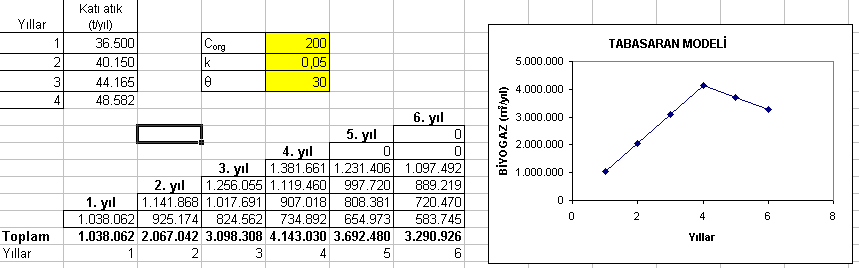 Eğime bağlı yüzeysel akış katsayılarıFarklı zeminlerde arazi kapasiteleri